Объединенный информационно-методический центр духовно-нравственного воспитания 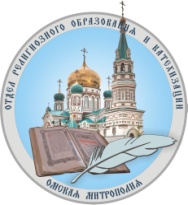 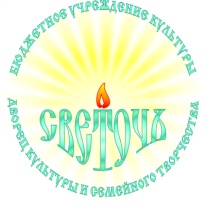 и православной культуры Отдела религиозного образования и катехизации Омской и Таврической епархии и БУК Омской области «ДК и СТ  «Светоч»«Омская крепость»Программа мероприятий по духовно-нравственному и патриотическому воспитанию, посвященная70-летию со дня Победы в Великой Отечественной войнеЦель программы: содействие духовно-нравственному становлению обучающихся,  формированию у них патриотической, гражданской позиции на основе традиционных для России, православных ценностей и исторических фактов. №п.п.МероприятиеУчастникиСроки проведенияМесто проведенияУчебно-методический семинар-практикум по духовно-нравственному и патриотическому воспитанию на примере детско-юношеского духовно-нравственного сюжетно-ролевого патриотического учения «Горлица»Работники учреждений культуры и образования25.09.2014г.БОУ г. Омска «СОШ №58»Проведение походов и других мероприятий с элементами детско-юношеского духовно-нравственного сюжетно-ролевого патриотического учения «Горлица», а также полного учения «Горлица»Работники учреждений культуры и образования, дети и подростки01.10.2014  – 11.01.2015 г. По согласованиюРабота по направлению «Герои рядом с нами».Работники учреждений культуры и образования, дети и подростки01.10.2014  – 30.12.2015 г.По согласованиюИнформационно-методическое обеспечение деятельности участников проекта: выдача книг, дисков, периодики из библиотечного фонда Центра, проведение консультацийРаботники учреждений культуры и образования01.10.2014 30.12.2015 г.БУК Омской области «ДК и СТ «Светоч», ОДНКЦелевое тематическое пополнение фондов Центра: приобретение книг, дисков, проведение подписки периодических изданий духовно-нравственной и патриотической тематикиСотрудники  БУК Омской области «ДК и СТ «Светоч», учреждений культуры и образования10-12.2014 г., 03-04.2015 г.БУК Омской области «ДК и СТ «Светоч», ОДНКРазработка и размещение на электронных ресурсах интерактивного календаря на 2015 год с указанием дат значимых событий Великой Отечественной войны и материалов о нихСотрудники  БУК Омской области «ДК и СТ «Светоч», учреждений культуры и образования2014–2015 гг.Сайт БУК Омской области «ДКи СТ «Светоч», Православный образовательный сайт Омской митрополииСеминар-практикум по духовно-нравственному и патриотическому воспитанию средствами детско-юношеского духовно-нравственного сюжетно-ролевого патриотического учения «Горлица» в зимних условияхРаботники учреждений культуры и образования12.02.2015г.По согласованиюПроведение зимнего варианта детско-юношеских духовно-нравственных сюжетно-ролевых патриотических учений «Горлица»Работники учреждений культуры и образования, дети и подросткиФевраль 2015 г.По согласованиюУчебно-методический семинар-практикум «Духовно-нравственное и патриотическое воспитание средствами тренировочных сборов «Школа командиров»Работники учреждений культуры и образования, дети и подросткис 23 по 31 марта 2015 г.По согласованию Проведение летних детско-юношеских духовно-нравственных сюжетно-ролевых патриотических учений «Горлица»Работники учреждений культуры и образования, дети и подросткис 01.05. по 31.08. 2015 гПо согласованиюПодготовка и проведение творческой лаборатории «Словесная культура православия как средство духовно-нравственного и патриотического воспитания», посвященной Году литературы в России и 70-летию со дня Победы в Великой Отечественной войнеРаботники учреждений культуры и образования20.-21.05.2015 г.ОГОНБ им А.С. ПушкинаКруглый стол «Опыт духовно-нравственного и патриотического воспитания в ходе реализации проекта «Омская крепость». Итоги проекта.Работники учреждений культуры и образованияСентябрь-октябрь 2015 г.По согласованию